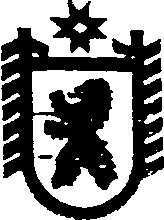 Республика КарелияСОВЕТ  ИДЕЛЬСКОГО СЕЛЬСКОГО ПОСЕЛЕНИЯLIII ЗАСЕДАНИЕ III СОЗЫВАРЕШЕНИЕот   9 января  2017 года  № 137п. ИдельО внесении изменений в Устав муниципального образования «Идельское сельское поселение»В целях приведения Устава муниципального образования «Идельское сельское поселение» в соответствие с действующим с действующим законодательством Российской Федерации и Республики Карелия Совет Идельского сельского поселения р е ш и л:Внести следующие изменения в Устав муниципального образования «Идельское сельское поселение»:в части 1 статьи 9:а) пункт 1 изложить в следующей редакции: «1) составление и рассмотрение проекта бюджета муниципального образования «Идельское сельское поселение» (далее – местный бюджет), утверждение и исполнение местного бюджета, осуществление контроля за его исполнением, составление и утверждение отчета об исполнении местного бюджета;»;б) пункт 4 признать утратившим силу;в) пункт 5 изложить в следующей редакции:«5) дорожная деятельность в отношении автомобильных дорог местного значения в границах населенных пунктов поселения и обеспечение безопасности дорожного движения на них, включая создание и обеспечение функционирования парковок (парковочных мест), осуществление муниципального контроля за сохранностью автомобильных дорог местного значения в границах населенных пунктов поселения, а также осуществление иных полномочий в области использования автомобильных дорог и осуществления дорожной деятельности в соответствии с законодательством Российской Федерации»;г) пункты 6, 7, 8, 12, 14, 15 признать утратившими силу;д) пункт 16 после слов «физической культуры» дополнить словами «школьного спорта»;е) пункты 17, 19 признать утратившими силу;ж) пункт 20 изложить в следующей редакции:«20)утверждение правил благоустройства территории поселения, устанавливающих в том числе требования по содержанию зданий (включая жилые дома), сооружений и земельных участков, на которых они расположены, к внешнему виду фасадов и ограждений соответствующих зданий и сооружений, перечень работ по благоустройству и периодичность их выполнения; установление порядка участия собственников зданий (помещений в них) и сооружений в благоустройстве прилегающих территорий; организация благоустройства территории поселения (включая освещение улиц, озеленение территории, установку указателей с наименованиями улиц и номерами домов, размещение и содержание малых архитектурных форм)»;з) пункт 21 признать утратившим силу;и)  пункт 22 изложить в следующей редакции:«22) присвоение адресов объектам адресации, изменение, аннулирование адресов, присвоение наименований элементам улично-дорожной сети (за исключением автомобильных дорог федерального значения, автомобильных дорог регионального или межмуниципального значения, местного значения муниципального района), наименований элементам планировочной структуры в границах поселения, изменение, аннулирование таких наименований, размещение информации в государственном адресном реестре;»;к) пункты 23, 24, 25, 26, 27, 30, 31  признать утратившими силу;л) пункт 32 изложить в следующей редакции:«32) оказание поддержки гражданам и их объединениям, участвующим в охране общественного порядка, создание условий для деятельности народных дружин;»;м) пункт 33 признать утратившим силу;н)  дополнить пунктом 34 следующего содержания:«34) предоставление помещения для работы на обслуживаемом административном участке поселения сотруднику, замещающему должность участкового уполномоченного полиции.»;в статье 10:а) пункт 4 части 1 признать утратившим силу;б) часть 1 дополнить пунктами 10-15 следующего содержания:«10)оказание поддержки общественным наблюдательным комиссиям, осуществляющим общественный контроль за обеспечением прав человека и содействие лицам, находящимся в местах принудительного содержания;11) оказание поддержки общественным объединениям инвалидов, а также созданным общероссийскими общественными объединениями инвалидов организациям в соответствии с Федеральным законом от 24 ноября 1995 года N 181-ФЗ «О социальной защите инвалидов в Российской Федерации;12) создание условий для организации проведения независимой оценки качества оказания услуг организациями в порядке и на условиях, которые установлены федеральными законами;13) предоставление гражданам жилых помещений муниципального жилищного фонда по договорам найма жилых помещений жилищного фонда социального использования в соответствии с жилищным законодательством;14) осуществление мероприятий по отлову и содержанию безнадзорных животных, обитающих на территории поселения;15) осуществление мероприятий в сфере профилактики правонарушений, предусмотренных Федеральным законом «Об основах системы профилактики правонарушений в Российской Федерации.».в) абзац первый части 3 после слов «части своих полномочий» дополнить словами «по решению вопросов местного значения»;г) часть 3 дополнить абзацем следующего содержания:«Порядок заключения соглашений определяется решением Совета Идельского сельского поселения.»;3) в части 1 статьи 11:а) в пункте 3 слова «формирование и размещение муниципального заказа» заменить словами «осуществление закупок товаров, работ, услуг для обеспечения муниципальных нужд;»;б) пункт 4 после слов «предприятиями и учреждениями,» дополнить словами «и работы, выполняемые муниципальными предприятиями и учреждениями,»;в) пункт 10 изложить в следующей редакции:«10) организация профессионального образования и дополнительного профессионального образования депутатов Совета Идельского сельского поселения, муниципальных служащих и работников муниципальных учреждений, организация подготовки кадров для муниципальной службы в порядке, предусмотренном законодательством Российской Федерации об образовании и законодательством Российской Федерации о муниципальной службе»;г) в абзаце первом части 2 слова «пунктами 8, 9, 10, 17, 20 части 1» заменить словами «пунктами 9, 10 и 20 части 1»;4) в пункте 3 части 1 статьи 12 слова «и главы Идельского сельского поселения» исключить;5) в статье 14:а) в части 1 слова « главы Идельского сельского поселения»  исключить;б) в  части 2 слово «одномандатным» заменить словом «многомандатным»; в) часть 3 признать утратившей силу;г) в части 5 слова «в органы местного самоуправления муниципального образования «Идельское сельское поселение» заменить словами «депутатов Совета Идельского сельского поселения»;6) статью 15 изложить в следующей редакции:«Статья 15. Голосование по отзыву депутата Совета Идельского сельского поселения       1. Голосование по отзыву депутата  Совета Идельского сельского поселения (далее - депутат) проводится по инициативе населения в порядке, установленном  федеральным законом и принимаемым в соответствии с ним законом Республики Карелия для проведения местного референдума, с учетом особенностей предусмотренных Федеральным законом от 06 октября 2003 года №131-ФЗ «Об общих принципах организации местного самоуправления в Российской Федерации». Выдвижение и реализация инициативы по проведению голосования по отзыву депутата осуществляется инициативной группой, образуемой и действующей в порядке, установленном федеральным законом  и законом Республики Карелия для проведения местного референдума.2. Для назначения голосования по отзыву депутата инициативной группой должны быть собраны и представлены в Совет Идельского сельского поселения подписи граждан, имеющих право на участие в голосовании по отзыву в порядке, установленном федеральным законом и законом Республики Карелия для проведения местного референдума. Количество указанных подписей должно составлять не менее пяти процентов от числа избирателей муниципального образования «Идельское сельское поселение», зарегистрированных в соответствии с федеральным законом на территории  муниципального образования «Идельское сельское поселение»  (избирательного округа),но не менее 25 подписей.3. Основаниями для отзыва депутата могут служить только его конкретные противоправные решения или действия (бездействие) в случае их подтверждения в судебном порядке.Депутат может быть отозван в случаях:1) если в результате его противоправных действий, либо неисполнения им своих полномочий муниципального образования «Идельское сельское поселение» и (или) его населению нанесен существенный материальный ущерб в размере 10 процентов от годового дохода местного бюджета;2) если систематическое (2 и более раза) неисполнение им своих полномочий создает препятствия для надлежащего осуществления полномочий Совета Идельского сельского поселения, а равно для участия населения муниципального образования «Идельское сельское поселение» в осуществлении  местного самоуправления.4. Решение о назначении голосования по отзыву депутата принимается Советом Идельского сельского поселения не позднее 30 дней со дня представления подписей граждан, имеющих право на участие в голосовании по отзыву. Депутат, в отношении которого выдвинута инициатива по отзыву, вправе присутствовать на заседании Совета Идельского сельского поселения, представлять депутатам письменные и устные возражения и объяснения по поводу обстоятельств, выдвигаемых в качестве основания для отзыва. О дате заседания Совета Идельского сельского поселения депутат извещается не позднее, чем за пять  дней до его проведения. Решение о назначении голосования по отзыву депутата подлежит  опубликованию (обнародованию) в течение пяти дней со дня его принятия.5. Депутат считается отозванным, если за отзыв проголосовало не менее половины избирателей, зарегистрированных в муниципальном образовании  «Идельское сельское поселение» (избирательном округе).6. Итоги голосования по отзыву депутата и принятые решения подлежат официальному опубликованию (обнародованию).7. Отзыв депутата не освобождает его от иной ответственности за допущенные нарушения законов и иных нормативных правовых актов органов государственной власти и местного самоуправления, установленной в порядке, предусмотренном федеральным законодательством, законодательством Республики Карелия.»;7) в части 6 статьи 18:а) в абзаце первом слова «не менее половины» заменить словами «не менее одной трети»;б) в абзаце втором слова «не менее половины» заменить словами «не менее одной трети»;8) в части 2 статьи 19: а) в пункте 3 слова «проекты землепользования» заменить словами «проекты правил землепользования», после слов «проекты планировки территорий и проекты межевания территорий,» дополнить словами «за исключением случаев, предусмотренных Градостроительным кодексом Российской Федерации, проекты правил благоустройства территорий»;б) пункт 4 дополнить словами «, за исключением случаев, если в соответствии со статьей 13 Федерального закона от 06 октября 2003 года № 131-ФЗ «Об общих принципах организации местного самоуправления в Российской Федерации» для преобразования муниципального образования требуется получение согласия населения муниципального образования «Идельское сельское поселение», выраженного путем голосования.»;9) часть 3 статьи 21 дополнить словами «в соответствии с законом Республики Карелия»;10) пункт 4 части 1 статьи 23 изложить в следующей редакции:«4) контрольно-счетный орган Идельского сельского  поселения (далее контрольно-счетный орган.»;  11) в статье 26:а)  пункт 7 части 1 дополнить словами «, выполнение работ, за исключением случаев, предусмотренных федеральными законами»;б) пункт 13 части 1 признать утратившим силу;в) в пункте 17  части 1 слова « главы Идельского сельского поселения» исключить;г) дополнить часть 1 пунктами  31.1 – 31.22 следующего содержания:31.1) утверждение правил благоустройства территории поселения, устанавливающих в том числе требования по содержанию зданий (включая жилые дома), сооружений и земельных участков, на которых они расположены, к внешнему виду фасадов и ограждений соответствующих зданий и сооружений, перечень работ по благоустройству и периодичность их выполнения; установление порядка участия собственников зданий (помещений в них) и сооружений в благоустройстве прилегающих территорий;31.2) установление порядка рассмотрения и утверждения проекта бюджета Идельского сельского поселения; 31.3) установление за счет собственных доходов бюджета  Идельского  поселения дополнительных льгот и преимуществ для отдельных категорий граждан, проживающих на территории  поселения;31.4) назначение  голосования по вопросам изменения границ Идельского сельского поселения, преобразования Идельского сельского поселения;31.5)  утверждение  перечня  имущества, предназначенного  для обеспечения деятельности органов местного самоуправления и должностных лиц местного самоуправления, муниципальных служащих, работников муниципальных предприятий и учреждений;31.6) установление порядка заключения соглашений органов местного самоуправления Идельского сельского поселения  с органами местного самоуправления Сегежского муниципального района  о передаче друг другу осуществления части своих полномочий;31.7)  избрание председателя Совета Идельского сельского поселения, его заместителя; 31.8) утверждение  Положения об оплате труда главы Идельского сельского поселения,  работников  администрации Идельского сельского поселения;31.9) утверждение порядка проведения конкурса на замещение должности муниципальной службы администрации Идельского сельского поселения; 31.10) утверждение порядка проведения конкурса по отбору кандидатур на должность главы Идельского сельского поселения;31.11) принятие решения об образовании контрольно-счетного органа Идельского сельского поселения, устанавливающего  его полномочия,  состав и  порядок деятельности; 31.12) принятие решения о самороспуске Совета Идельского сельского поселения и досрочном прекращении полномочий депутатов Совета Идельского сельского поселения в случаях и порядке, предусмотренных    законодательством и настоящим Уставом;31.13) заслушивание ежегодных отчетов председателя Совета ,  главы Идельского сельского поселения о результатах их деятельности, деятельности администрации, в том числе о решении вопросов, поставленных Советом Идельского сельского поселения; 31.14) рассмотрение депутатских запросов и принятие по ним решений;31.15) обеспечение исполнения принятого на местном референдуме  решения в соответствии с разграничением полномочий, определенных настоящим Уставом;31.16) утверждение схемы избирательных округов по выборам депутатов Совета Идельского сельского поселения;           31.17)утверждение регламента  Совета Идельского сельского; 31.18) утверждение Положения о привлечении граждан к выполнению на добровольной основе социально значимых для поселения работ (в том числе дежурств) в целях решения вопросов местного значения поселения;31.19) избирание из своего состава  представителей Совета Сегежского муниципального района; 12)  статью  29 изложить в следующей редакции:«Статья 29. Глава Идельского сельского поселения1. Глава Идельского сельского поселения  является  высшим должностным лицом муниципального образования «Идельское сельское поселение»,  обладает собственными полномочиями по решению вопросов местного значения и осуществляет их на постоянной основе.2. Глава Идельского сельского поселения  избирается сроком на 5 лет представительным органом муниципального образования из числа кандидатов, представленных конкурсной комиссией по результатам конкурса, и возглавляет администрацию Идельского сельского поселения.3. При формировании конкурсной комиссии Идельского сельского поселения половина членов конкурсной комиссии назначается Советом, а другая половина – главой Сегежского муниципального района. 4. Порядок проведения конкурса по отбору кандидатур на должность главы Идельского сельского поселения определяется Положением, которое утверждается решением Совета. 5.Совету Идельского сельского поселения для проведения голосования по кандидатурам на должность главы Идельского сельского поселения представляется не менее двух зарегистрированных конкурсной комиссией кандидатов.Полномочия главы Идельского сельского поселения начинаются со дня его вступления в должность, указанного в распоряжении администрации Идельского сельского поселения ,изданного не позднее 20 дней со дня его избрания Советом Идельского сельского поселения из числа кандидатов ,представленных конкурсной комиссией по результатам конкурса ,и прекращаются в день вступления в должность вновь избранного главы Идельского сельского поселения.6. Размер денежного содержания главы Идельского сельского поселения определяется Положением об оплате труда главы Идельского сельского  поселения, утверждаемым Советом Идельского сельского поселения.7. Главе Идельского сельского поселения предоставляется основной ежегодный отпуск с сохранением среднего заработка продолжительностью 30 календарных дней, ежегодный дополнительный отпуск за работу в районах Крайнего Севера и приравненных к ним местностях продолжительностью 16 календарных дней, ежегодный оплачиваемый дополнительный отпуск за ненормированный рабочий день продолжительностью 14 календарных дней, а также ежегодный дополнительный оплачиваемый отпуск за выслугу лет в соответствии  с Законом Республики Карелия «О муниципальной службе в Республике Карелия»8. Глава Идельского сельского поселения   подконтролен и подотчетен населению и  Совету Идельского сельского поселения. 9. В случае невозможности исполнения главой Идельского сельского поселения   своих  полномочий, в том числе в случае их досрочного прекращения, полномочия главы  Идельского сельского поселения в полном объеме временно исполняет  заместитель главы  администрации Идельского  сельского поселения.»;  13) дополнить статьями   29.1 и 29.2 следующего содержания: «Статья 29.1.  Полномочия  главы  Идельского сельского поселения1. Глава  Идельского сельского поселения  поселения имеет следующие полномочия:1) представляет поселение  в отношениях с органами местного самоуправления других муниципальных образований, органами государственной власти, гражданами и организациями, без доверенности действует от имени муниципального образования «Идельское сельское  поселение»;2) вносит на рассмотрение   Совета Идельского сельского поселения проекты решений Совета  Идельского сельского поселения,  предлагает вопросы в повестку дня заседания   Совета Идельского сельского поселения; 3) вправе требовать созыва внеочередных заседаний  Совета Идельского сельского поселения; 4) разрабатывает и вносит на утверждение Совета Идельского сельского поселения проект  бюджета  Идельского сельского поселения,  планы и программы социально - экономического развития поселения, а также отчеты об их исполнении, иные муниципальные правовые акты Идельского сельского поселения;  5) принимает совместно с Советом Идельского сельского поселения решение о  выдвижении инициативы по  проведению  местного референдума;6) обеспечивает исполнение принятого на местном референдуме решения  в соответствии с разграничением полномочий, определенным настоящим Уставом;7) назначает публичные слушания, проводимые  по  его инициативе;  8) назначает  собрания и конференции (собрания делегатов)  граждан, проводимых по его инициативе;9) принимает решение о привлечении граждан к выполнению на добровольной основе социально значимых для поселения работ (в том числе дежурств) в целях решения вопросов местного значения Идельского сельского поселения, предусмотренных пунктами 9,10  и 20 части 1 статьи 9 Устава муниципального образования « Идельское сельское поселение»10) подписывает и обнародует в порядке, установленном настоящим Уставом, муниципальные  правовые акты, принятые Советом Идельского сельского поселения;11) исполняет бюджет Идельского сельского поселения утвержденный Советом Идельского сельского поселения,  организует выполнение иных муниципальных  правовых актов Совета  Идельского сельского поселения в рамках своих полномочий;12) представляет Совету Идельского сельского поселения ежегодные отчеты о результатах своей деятельности и деятельности администрации Идельского сельского поселения, в том числе о решении вопросов, поставленных Советом Идельского сельского поселения;13) готовит предложения  по структуре администрации Идельского сельского поселения и представляет её на утверждение Совету Идельского сельского поселения, формирует штат администрации Идельского сельского поселения в пределах утвержденных в местном бюджете средств на содержание администрации Идельского сельского поселения;14) утверждает штатное расписание администрации Идельского сельского поселения, положения о структурных подразделениях администрации Идельского сельского поселения, должностные инструкции муниципальных служащих и иных работников администрации Идельского сельского поселения;15) осуществляет общее руководство деятельностью  администрации Идельского сельского поселения, ее структурных подразделений по решению всех вопросов, отнесенных к компетенции администрации  Идельского сельского поселения в соответствии с настоящим Уставом и Положением об администрации Идельского сельского  поселения;16) обеспечивает осуществление администрацией Идельского сельского поселения полномочий по решению вопросов местного значения ;17)  в пределах своих полномочий, установленных федеральными законами, законами Республики Карелия, Уставом, нормативными правовыми актами Идельского сельского поселения, издает постановления администрации Идельского сельского поселения по вопросам местного значения, а также распоряжения администрации Идельского сельского поселения по вопросам организации работы администрации Идельского сельского поселения;18) осуществляет контроль за надлежащим и своевременным исполнением муниципальных правовых актов Идельского сельского  поселения по вопросам осуществления собственных полномочий, полномочий администрации Идельского сельского поселения;19) заключает от имени администрации Идельского сельского поселения договоры в пределах своей компетенции;20) обеспечивает осуществление органами местного самоуправления Идельского сельского поселения  полномочий по решению вопросов местного значения в рамках заключенных с администрацией Сегежского муниципального района соглашений и отдельных государственных полномочий ,переданных органам местного самоуправления Федеральными Законами и Законами Республики Карелия;21) является представителем нанимателя (работодателя) для заместителя главы администрации Идельского сельского поселения, муниципальных служащих и иных работников администрации Идельского сельского поселения, назначает на должность и освобождает от занимаемой должности, заключает, изменяет и расторгает (прекращает) с ними трудовые договоры ,  а также решает вопросы применения к ним мер  поощрения или привлечения к дисциплинарной ответственности;22) обеспечивает сохранность и эффективное управление материальными средствами и муниципальным имуществом;23) обеспечивает защиту сведений, составляющих государственную тайну или иную охраняемую законом тайну, и организует доступ к указанным сведениям муниципальных служащих, иных работников администрации Идельского сельского поселения, которым указанный доступ необходим для исполнения служебных обязанностей.24) осуществляет иные полномочия, отнесенные законодательством Российской Федерации, законодательством Республики Карелия, настоящим Уставом, муниципальными правовыми актами Совета Идельского сельского поселения , к его компетенции.            2. Глава Идельского сельского поселения должен соблюдать ограничения и запреты и исполнять обязанности, которые установлены Федеральным законом от 25 декабря 2008 года № 273-ФЗ «О противодействии коррупции» и другими федеральными законами. Статья 29.2.  Досрочное прекращение полномочий главы Идельского сельского  поселения1. Полномочия главы Идельского сельского поселения  прекращаются досрочно в случае:1) смерти;2) отставки по собственному желанию;3) отрешения от должности в соответствии со статьей 74 Федерального закона от 06 октября 2003 года № 131-ФЗ «Об общих принципах организации местного самоуправления в Российской Федерации»;4) удаления в отставку в соответствии со статьей 74.1 Федерального закона от 06 октября 2003 года № 131-ФЗ «Об общих принципах организации местного самоуправления в Российской Федерации»;5) признания судом недееспособным или ограниченно дееспособным;6) признания судом безвестно отсутствующим или объявления умершим;7) вступления в отношении его в законную силу обвинительного приговора суда;8) выезда за пределы Российской Федерации на постоянное место жительства;9) прекращения гражданства Российской Федерации, прекращения гражданства иностранного государства - участника международного договора Российской Федерации, в соответствии с которым иностранный гражданин имеет право быть избранным в органы местного самоуправления, приобретения им гражданства иностранного государства либо получения им вида на жительство или иного документа, подтверждающего право на постоянное проживание гражданина Российской Федерации на территории иностранного государства, не являющегося участником международного договора Российской Федерации, в соответствии с которым гражданин Российской Федерации, имеющий гражданство иностранного государства, имеет право быть избранным в органы местного самоуправления;10) установленной в судебном порядке стойкой неспособности по состоянию здоровья осуществлять полномочия  главы администрации Идельского сельского поселения;11) преобразования муниципального  образования   «Идельское сельское поселение», осуществляемого в соответствии с частями 3, 5 статьи 13 Федерального закона от 06 октября 2003 года № 131-ФЗ «Об общих принципах организации местного самоуправления в Российской Федерации», а также в случае упразднения муниципального  образования   «Идельское сельское поселение»; 12) утраты муниципальным образованием   «Идельское сельское поселение» статуса сельского поселения в связи с его объединением с городским округом;13) увеличения численности избирателей муниципального  образования   «Идельское сельское поселение»   более чем на 25 процентов, произошедшего вследствие изменения границ муниципального  образования  «Идельское сельское поселение»   или объединения муниципального  образования   «Идельское сельское поселение»  с городским округом.2. Полномочия главы Идельского сельского поселения  прекращаются досрочно в случае (случаях), предусмотренном (предусмотренных):1) пунктами 1, 8 части 1 настоящей статьи - со дня, определяемого в решении Совета Идельского сельского поселения. При этом выезд главы Идельского сельского поселения  на постоянное место  жительства  за пределы Российской Федерации должен быть подтвержден документально;2) пунктом 2 части 1 настоящей статьи – со дня, указанного в распоряжении администрации Идельского сельского поселения  о досрочном  сложении полномочий главой Идельского сельского поселения, копия которого одновременно направляется в Совет Идельского сельского поселения  для опубликования и назначения досрочных выборов; 3) пунктом 3 части 1 настоящей статьи - со дня вступления в силу правового акта Главы Республики Карелия;4) пунктом 4 части 1 настоящей статьи – со дня вступления в силу решения Совета Идельского сельского поселения;5) пунктами 5, 6, 7,10, 11 части 1 настоящей статьи - со дня вступления в силу соответствующего судебного акта; 6) пунктом 9 части 1 настоящей статьи - со дня издания указа Президента Российской Федерации о выходе из гражданства Российской Федерации лица, замещающего должность главы Идельского сельского поселения, а также при наличии иных документов, подтверждающих факт прекращения гражданства иностранного государства - участника международного договора Российской Федерации, в соответствии с которым иностранный гражданин имеет право быть избранным в органы местного самоуправления, приобретения им гражданства иностранного государства либо получения им вида на жительство или иного документа, подтверждающего право на постоянное проживание гражданина Российской Федерации на территории иностранного государства, не являющегося участником международного договора Российской Федерации, в соответствии с которым гражданин Российской Федерации, имеющий гражданство иностранного государства, имеет право быть избранным в органы местного самоуправления;  7) пунктами 11, 12, 13 части 1 настоящей статьи - со дня вступления в силу закона Республики Карелия о внесении соответствующих изменений в Закон Республики Карелия от 1 ноября 2004 года № 813-ЗРК «О городских, сельских поселениях в Республике Карелия».14) в статье 30:а) абзац второй части 1 дополнить пунктами 4, 5 следующего содержания:«4) несоблюдение ограничений и запретов и неисполнение обязанностей, которые установлены Федеральным законом от 25 декабря 2008 года № 273-ФЗ «О противодействии коррупции№ и другими федеральными законами;5) допущение главой Идельского сельского поселения, администрацией Идельского сельского поселения, иными органами и должностными лицами местного самоуправления муниципального образования «Идельское сельское поселение» и подведомственными организациями массового нарушения государственных гарантий равенства прав и свобод человека и гражданина в зависимости от расы, национальности, языка, отношения к религии и других обстоятельств, ограничения прав и дискриминации по признакам расовой, национальной, языковой или религиозной принадлежности, если это повлекло нарушение межнационального и межконфессионального согласия и способствовало возникновению межнациональных (межэтнических) и межконфессиональных конфликтов»;б) дополнить частью 11 следующего содержания:«11. Глава Идельского сельского поселения, в отношении которого Советом Идельского Сельского поселения принято решение об удалении его в отставку, вправе обратиться с заявлением об обжаловании указанного решения в суд в течение 10 дней со дня официального опубликования такого решения.»;15) Статью 31 изложить  в следующей редакции: «Статья 31. Дополнительные гарантии, предоставляемые главе Идельского сельского поселения1. Главе Идельского сельского поселения, замещавшему муниципальную должность на постоянной основе  и в этот  период  достигшему пенсионного возраста или потерявшего трудоспособность, после окончания срока его полномочий ,на который он был избран выплачивается за счет средств местного бюджета единовременное поощрение из расчета десяти средних месячных заработков.Единовременное поощрение выплачивается один раз за все время нахождения на муниципальной должности.  Единовременное поощрение не выплачивается в случае досрочного прекращения полномочий главы Идельского сельского поселения. 2.Главе Идельского сельского поселения , замещавшему муниципальную должность на постоянной основе  и   в этот  период  достигшему пенсионного возраста или потерявшего трудоспособность, вышедшему на страховую пенсию по старости (инвалидности), за счет средств местного бюджета устанавливается  ежемесячная доплата к страховой пенсии по старости (инвалидности). Ежемесячная доплата не назначается в случае прекращения полномочий указанного лица по основаниям, предусмотренным абзацем седьмым части 16 статьи 35, пунктами 2.1,3,6-9 статьи части 6 статьи 36, частью 7.1, пунктами 5-8 части 10,частью 10.1 статьи 40,частями 1и2 статьи 73 Федерального закона « Об общих принципах организации местного самоуправления в Российской Федерации»Размер ежемесячной доплаты не может превышать при замещении муниципальной должности на постоянной основе от двух до трех лет включительно- 55 процентов ,свыше трех лет- 80 процентов месячного должностного  оклада с начислением районного коэффициента и процентной надбавки за работу в районах Крайнего Севера и приравненных к ним местностям.Порядок назначения и выплаты доплаты к страховой пенсии по старости (инвалидности) главе  Идельского сельского поселения  устанавливается решением Совета Идельского сельского поселения. 3. Доплата к страховой  пенсии по старости (инвалидности) не назначается и не выплачивается в период замещения должности муниципальной службы, муниципальной должности на постоянной основе, государственной должности, должности государственной гражданской службы, а также в период сохранения заработной платы в соответствии со статьей 318 Трудового кодекса Российской Федерации.»; 16) в статье 32:  а) пункт 5 части 6 изложить в следующей редакции:«5) организует осуществление закупок товаров, работ, услуг для обеспечения муниципальных нужд»;17) в части 1 статьи 33:а) пункт 8 признать утратившим силу;б) дополнить пунктами 8.1 – 8.12 следующего содержания:«8.1) дорожная деятельность в отношении автомобильных дорог местного значения в границах населенных пунктов поселения и обеспечение безопасности дорожного движения на них, включая создание и обеспечение функционирования парковок (парковочных мест), осуществление муниципального контроля за сохранностью автомобильных дорог местного значения в границах населенных пунктов поселения, а также осуществление иных полномочий в области использования автомобильных дорог и осуществления дорожной деятельности в соответствии с законодательством Российской Федерации;8.2) участие в предупреждении и ликвидации последствий чрезвычайных ситуаций в границах муниципального образования «Идельское сельское поселение»; 8.3) обеспечение первичных мер пожарной безопасности в границах населенных пунктов муниципального образования «Идельское сельское поселение»; 8.4) создание условий для обеспечения жителей муниципального образования «Идельское сельское поселение» услугами связи, общественного питания, торговли  и бытового обслуживания;8.5) создание условий для организации досуга и обеспечения жителей  муниципального образования «Идельское сельское поселение»  услугами организаций культуры;8.6) обеспечение условий для развития на территории муниципального образования «Идельское сельское поселение» физической культуры, школьного спорта и массового спорта, организация проведения официальных физкультурно-оздоровительных и спортивных мероприятий муниципального образования «Идельское сельское поселение»;8.7) формирование архивных фондов муниципального образования «Идельское сельское поселение»;8.8) присвоение адресов объектам адресации, изменение, аннулирование адресов, присвоение наименований элементам улично-дорожной сети (за исключением автомобильных дорог федерального значения, автомобильных дорог регионального или межмуниципального значения, местного значения муниципального района), наименований элементам планировочной структуры в границах поселения, изменение, аннулирование таких наименований, размещение информации в государственном адресном реестре;8.9) содействие в развитии сельскохозяйственного производства, создание условий для развития малого и среднего предпринимательства; 8.10) организация и осуществление мероприятий по работе с детьми и молодежью в муниципальном образовании «Идельское сельское поселение»;8.11) оказание поддержки гражданам и их объединениям, участвующим в охране общественного порядка, создание условий для деятельности народных дружин;8.12) предоставление помещения для работы на обслуживаемом административном участке поселения сотруднику, замещающему должность участкового уполномоченного полиции;»;18) статью 33.1 изложить в следующей редакции:«Статья 33.1.  Контрольно-счетный орган 1. Контрольно-счетный орган  является  постоянно действующим органом внешнего муниципального финансового контроля муниципального образования «Идельское сельское поселение» и  образуется решением Совета Идельского сельского поселения.Контрольно-счетный орган  не является юридическим лицом. 2. Контрольно-счетный  орган  в своей деятельности подотчетен Совет Идельского сельского поселения..         3. В своей деятельности контрольно-счетный орган руководствуется  Конституцией Российской Федерации,  Федеральным законом от 06 октября 2003 года № 131-ФЗ «Об общих принципах организации местного самоуправления в Российской Федерации», Бюджетным кодексом Российской Федерации,  Федеральным законом от 07 февраля 2011 года № 6-ФЗ «Об общих принципах организации и деятельности контрольно-счетных органов субъектов Российской Федерации и муниципальных образований», другими федеральными законами и иными нормативными правовыми актами Российской Федерации, Законом Республики Карелия от 03 ноября 2011 года № 1547-ЗРК «О Контрольно-счетной палате Республики Карелия», муниципальными нормативными правовыми актами. 4. Контрольно-счетный  орган обладает организационной и функциональной независимостью и осуществляют свою деятельность самостоятельно.5. Полномочия, состав и порядок деятельности контрольно-счетного органа устанавливается решением Совета Идельского сельского поселения «О контрольно-счетном органе муниципального образования «Идельское сельское поселение» в соответствии с Федеральными Законами. 6 .Совет вправе заключать соглашения с Советом Сегежского муниципального района о передаче контрольно-счетному органу Сегежского муниципального района полномочий контрольно-счетного органа Идельского сельского  поселения по осуществлению внешнего муниципального финансового контроля.»; 19) часть 4 статьи 36 исключить;          20) дополнить статьей  36.1 следующего содержания:«Статья 36.1.  Дополнительные гарантии, предоставляемые муниципальному служащему1. Муниципальному служащему при увольнении  в связи с выходом на страховую пенсию  выплачивается  за счет средств местного бюджета  единовременное  поощрения за время работы в органах местного самоуправления в Республике Карелия в соответствии с Законом Республики Карелия «О муниципальной службе в Республике Карелия» и   Порядком назначения и выплаты единовременного поощрения, который  устанавливается решением  Совета  Идельского сельского поселения.  Единовременное поощрение выплачивается один раз за все время нахождения  на должности муниципальной службы, и его размер не может превышать 10 средних месячных заработков.2.  Муниципальным служащим, вышедшим на страховую пенсию по старости при наличии стажа муниципальной службы, минимальная продолжительность которого определяется с законодательством Российской Федерации и Республики Карелия,  за счет средств местного бюджета назначается и выплачивается  ежемесячная  доплата, устанавливаемая  к страховой пенсии по старости (инвалидности).Порядок назначения и условия назначения выплаты ежемесячной доплаты к страховой пенсии по старости ( инвалидности)устанавливается решением Совета Идельского сельского поселения. 3. Размер ежемесячной доплаты не может превышать 80 процентов месячного должностного оклада муниципального служащего с начислением районного коэффициента и процентной надбавки за работу в районах Крайнего Севера и приравненных к ним местностях.4. Ежемесячная доплата не назначается и не выплачивается в период замещения должности муниципальной службы, муниципальной должности, государственной должности, должности государственной гражданской службы, а также в период сохранения заработной платы в соответствии со статьей 318 Трудового кодекса Российской Федерации.»;  21) в статье 37:а) в пункте 3 части 5 слова «главы администрации Идельского сельского поселения» заменить словами «Главы Идельского Сельского поселения»;22) статью 44 изложить в следующей редакции:«Статья 44. Закупки для обеспечения муниципальных нужд1. Закупки товаров, работ, услуг для обеспечения муниципальных нужд осуществляются в соответствии с законодательством Российской Федерации о контрактной системе в сфере закупок товаров, работ, услуг для обеспечения государственных и муниципальных нужд.2. Закупки товаров, работ, услуг для обеспечения муниципальных нужд осуществляются за счет средств местного бюджета.»;23) статью 45 изложить в следующей редакции:«Статья 45. Доходы местного бюджета  Формирование доходов местного бюджета осуществляется в соответствии с бюджетным законодательством Российской Федерации, законодательством о налогах и сборах и законодательством об иных обязательных платежах.».2. Исполняющему обязанности главы Идельского сельского поселения Е.В. Абдуллиной в порядке, установленном Федеральным законом от 21.07.2005 № 97-ФЗ «О государственной регистрации уставов муниципальных образований», направить настоящее решение на государственную регистрацию в Управление  Министерства юстиции Российской Федерации по Республике Карелия.         И.о. председателя СоветаИдельского сельского поселения                                                                        И.Е.СухоруковаИ.о. главы Идельского сельского поселения                                                                        Е.В.АбдуллинаРазослать: в дело, Управление  Министерства юстиции Российской Федерации по Республике Карелия-2.